Task 10. Topics for discussionDo you have a sense of initiative? Have you had any ideas generated for the last few years? Have these ideas been encouraged and implemented?If you were a boss how could you encourage employees to come up with new ideas?What should major management skills include?Do your colleagues participate in the management of your department / council etc?How do you understand principles of authority and obedience in the running of the department / council etc? What principles is your department / council based on?How important is to treat the staff equally?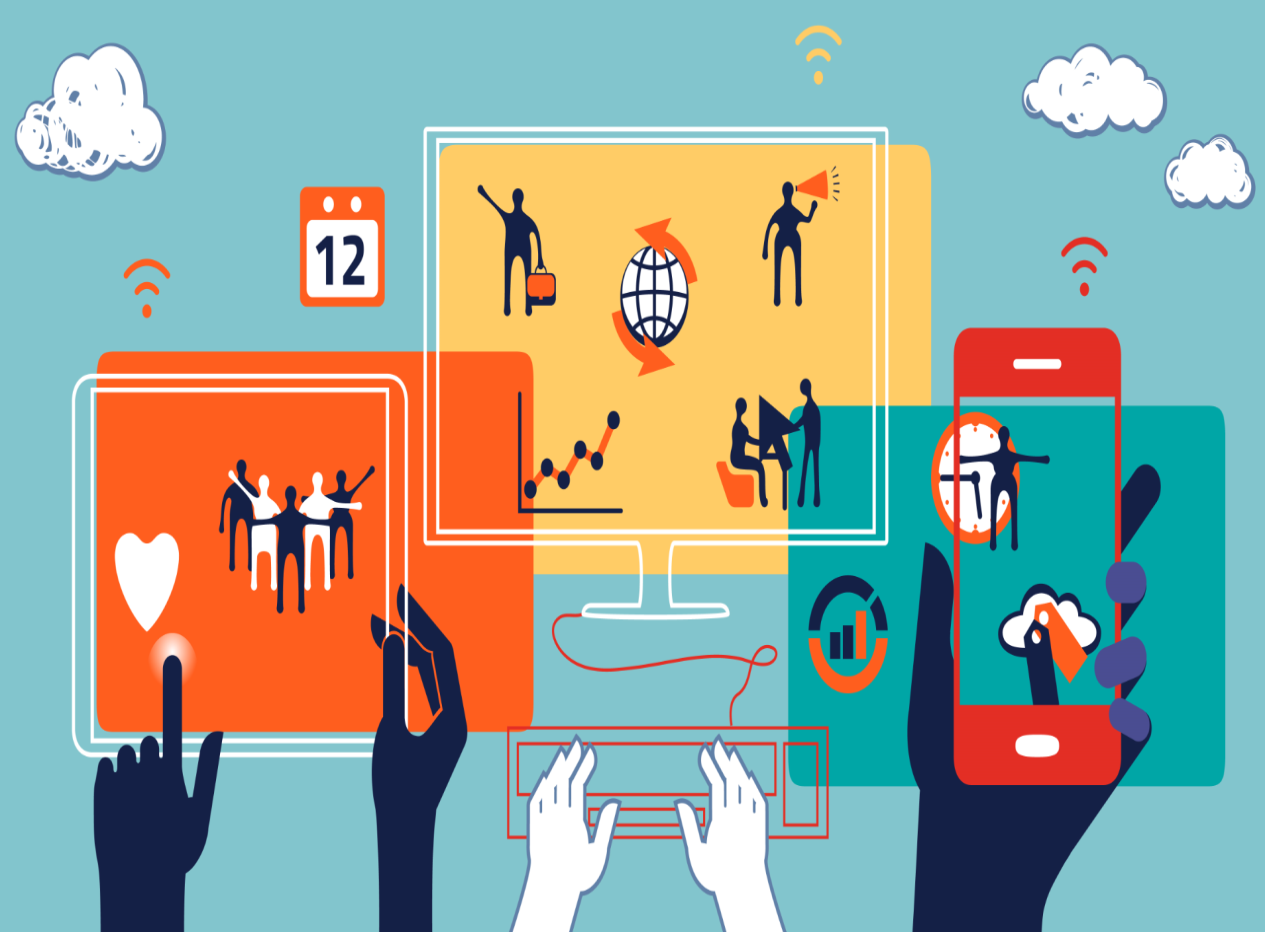 